PROCESSO PARA CONCESSÃO DA MEDALHA DO MÉRITO POLICIAL MILITAR PROPONENTE: (Nome do Comandante da OPM que o indicou)INDICADO: (Nome de quem está sendo indicado)DESTINO: 1ª Seção do EMG/PMPI ANO 2021PROPOSTA PARA A CONCESSÃO DE “MEDALHA DO MÉRITO POLICIAL MILITAR”Do: _______________________________________________________(Cmt de OPM ou Chefe)Ao : Sr. Cel PM Comandante Geral da PMPIAssunto: Medalha do Mérito Policial MilitarINDICADO:______________________________________________________(Posto /RG/Nome Completo)AVALIAÇÃO DO DESEMPENHO DO INDICADO:                 Por ter se destacado pelo seu valor pessoal e pelos notáveis serviços prestados à causa pública, considerados relevantes e dignos, que o torna merecedor à Concessão da “Medalha do Mérito Policial Militar” (MMPM), homenagem extraordinária de gratidão e admiração da Polícia Militar do Piauí, de acordo com o art. 6º do regimento Interno do Conselho do Mérito Policial Militar; Decreto nº 6.216, de 15 de abril de 1985, que criou a MMPM; Regulamento para Outorga, Cerimonial de Entrega e Uso de Condecorações da Polícia Militar do Piauí, aprovado pelo Decreto nº 6.214, de 15 de abril de 1985; e Regulamento da Medalha do Mérito Policial Militar, aprovado pela Portaria nº 03/GCG, 19 de abril de 1985. Data ___/____/2021.(NOME COMPLETO/ POSTO)COMANDANTE OU CHEFE da XXXXXX CURRÍCULO VITAECÓPIA DA IDENTIDADE MILITAR FRENTE E VERSOCERTIDÃO DE TEMPO DE SERVIÇOEXPEDIDA PELA DIRETORIA DE GESTÃO DE PESSOAS (DGP) DO RESPECTIVO ÓRGÃO A QUE PERTENÇA CERTIDÃO DE ELOGIOS	EXPEDIDA PELA DIRETORIA DE GESTÃO DE PESSOAS (DGP)/SEÇÃO DE PROMOÇÕES(SEPRO)  DO RESPECTIVO ÓRGÃO A QUE PERTENÇACERTIDÃO DE PUNIÇÃOEXPEDIDA PELA 2ª SEÇÃO DO EMG DO RESPECTIVO ÓRGÃO A QUE PERTENÇAOBS.: SE HOUVER PUNIÇÕES DEVEM SER CONSTADAS DE TODA VIDA FUNCIONAL DO POLICIAL MILITAR DESDE DA INCLUSÃO, EXCETO AS QUE TIVEREM SIDO CANCELADAS PELO COMANDANTE GERAL POR REQUERIMENTO DO INTERESSADO COM SUA PUBLICAÇÃO.CERTIDÃO NEGATIVA CÍVEL, EXECUÇÃO CÍVEL, CRIMINAL E AUDITORIA MILITAR DO RESPECTIVO ESTADOApós preencher os Dados e emitir a certidão, substitua esta página pela Certidão emitida.Em casos de Dados Insuficientes, a certidão será considerada como não apresentada, o que inviabiliza a concessão da referida comenda.CERTIDÃO DE DISTRIBUIÇÃO PARA FINS GERAIS
CRIMINALEXPEDIDA PELA JUSTIÇA FEDERAL DO BRASIL MEDIANTE REQUERIMENTO DO INTERESSADO NO LINK:  https://sistemas.trf1.jus.br/certidao/#/solicitacao;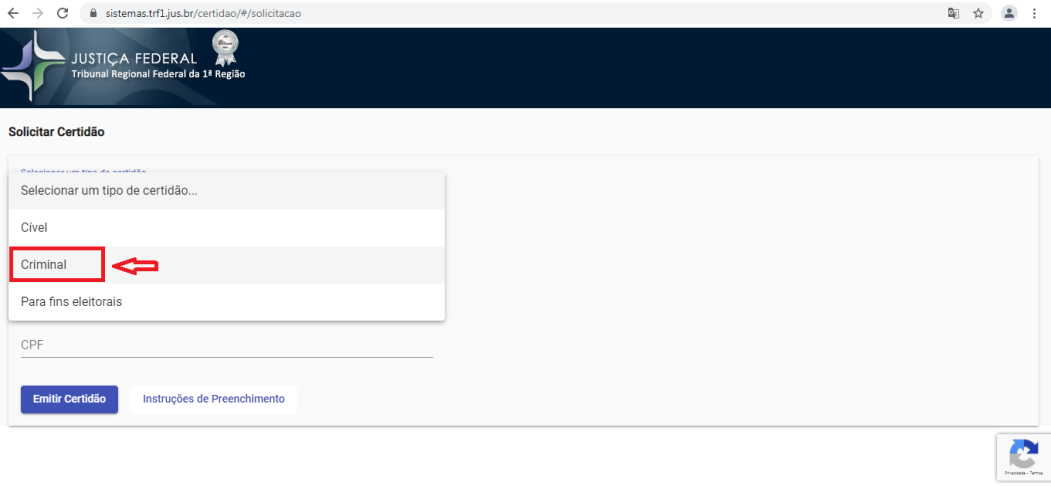 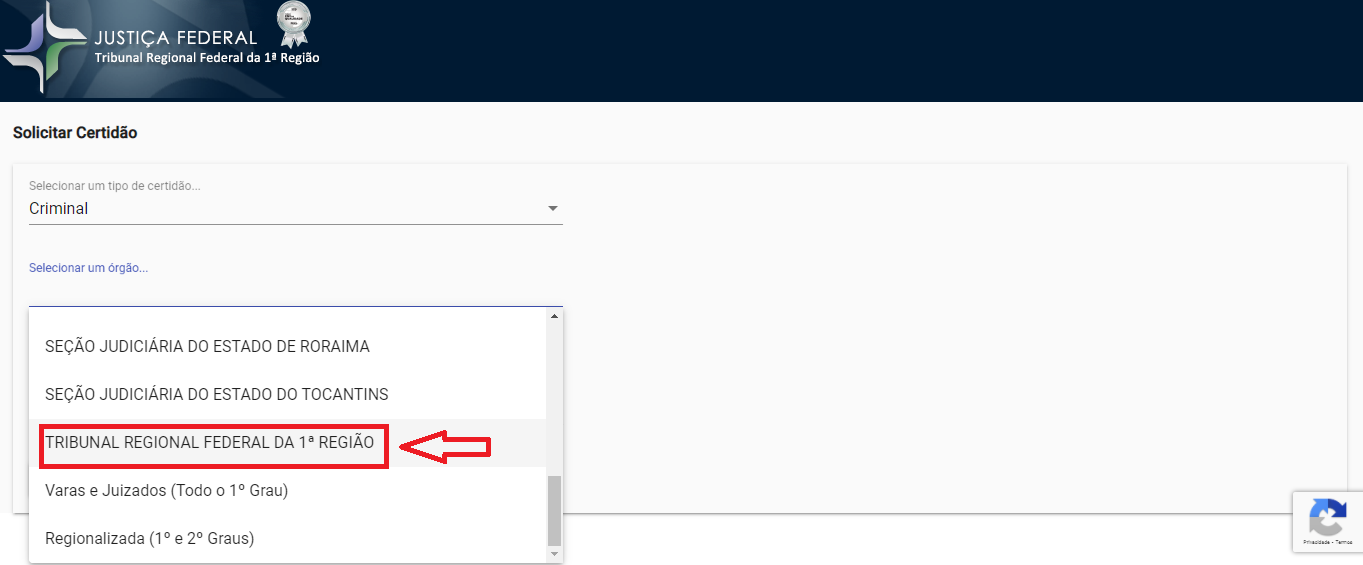 Após preencher o CPF e emitir a certidão, substitua esta página pela Certidão emitida.CERTIDÃO DE DISTRIBUIÇÃO PARA FINS GERAIS
CÍVELEXPEDIDA PELA JUSTIÇA FEDERAL DO BRASIL MEDIANTE REQUERIMENTO DO INTERESSADO NO LINK:  https://sistemas.trf1.jus.br/certidao/#/solicitacao;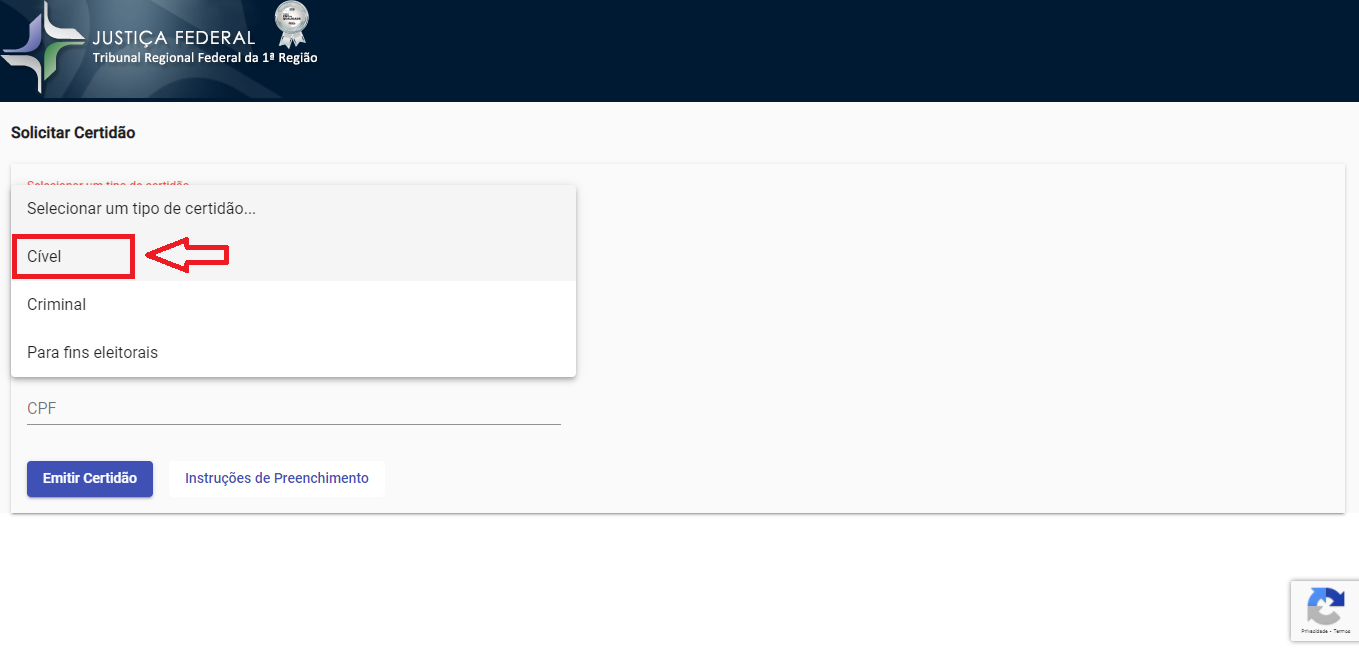 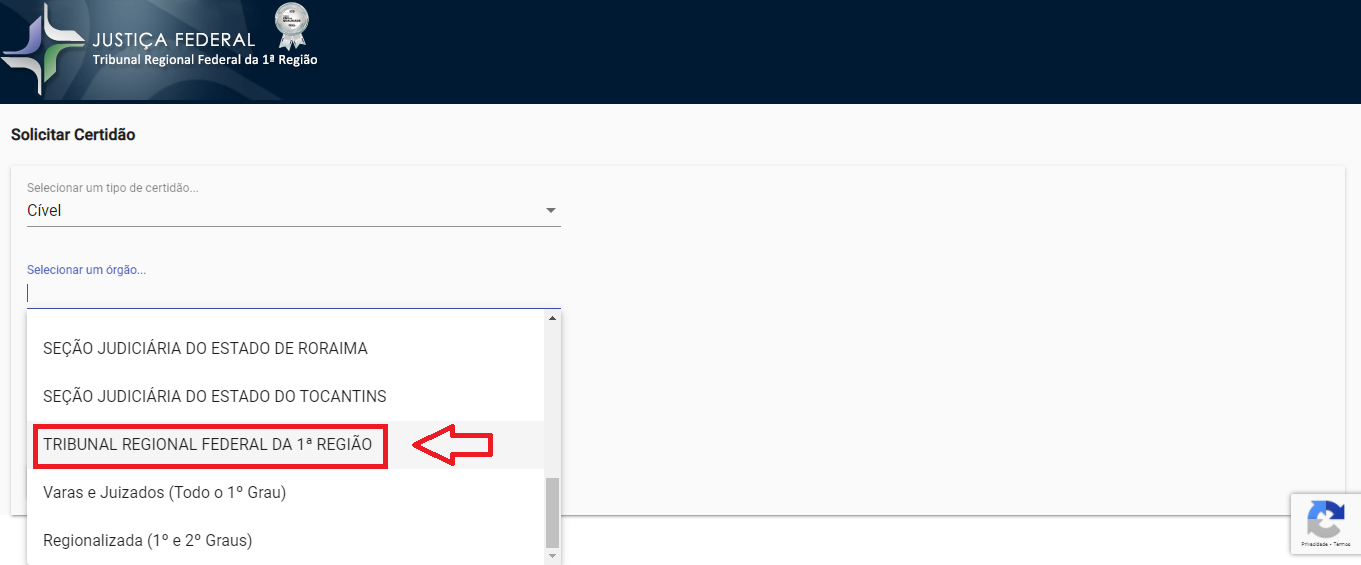 Após preencher o CPF e emitir a certidão, substitua esta página pela Certidão emitida.CERTIDÃO PARA FINS ELEITORAISEXPEDIDA PELA JUSTIÇA FEDERAL DO BRASIL MEDIANTE REQUERIMENTO DO INTERESSADO NO LINK:  https://sistemas.trf1.jus.br/certidao/#/solicitacao;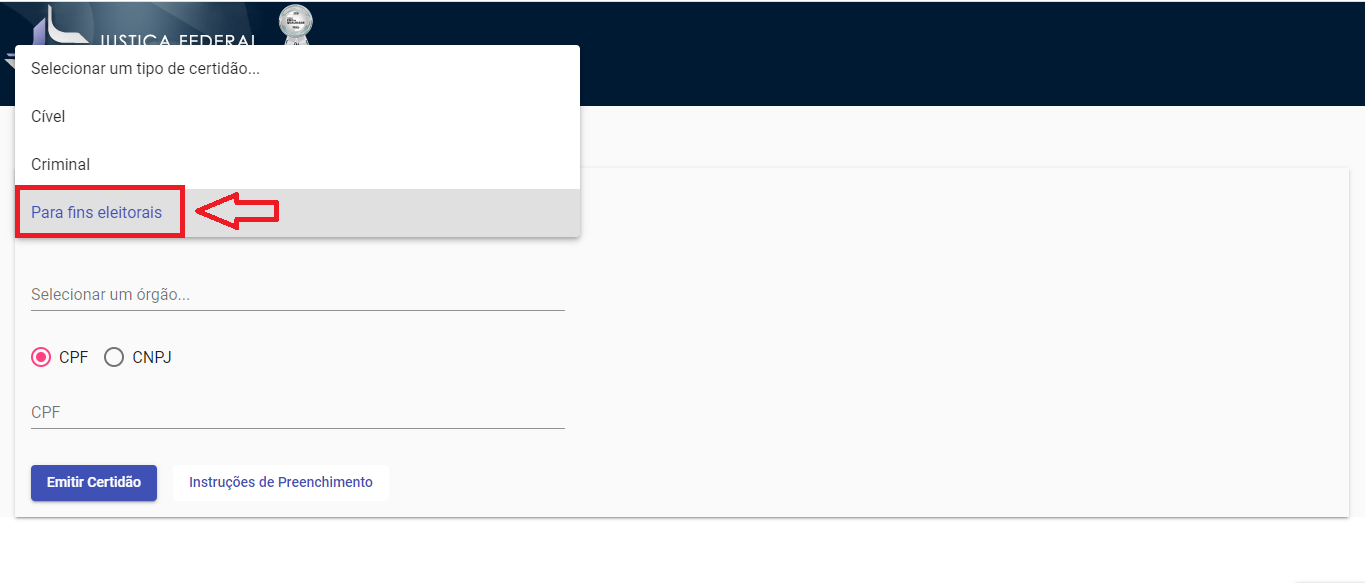 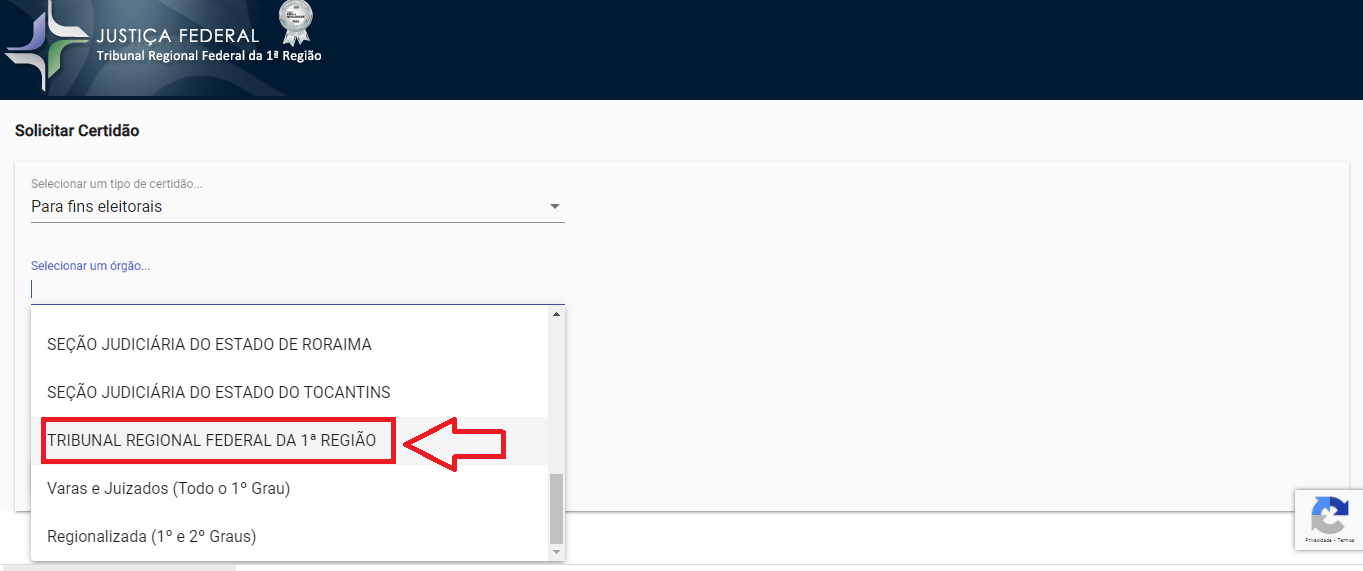 Após preencher o CPF e emitir a certidão, substitua esta página pela Certidão emitida.CERTIDÃO DA CORREGEDORIA DO ÓRGÃOFICHA DE PROCESSO PARA CONCESSÃO DE MEDALHA/BREVÊObservações:Observações:1- Por favor, preencher todas as partes da ficha.1- Por favor, preencher todas as partes da ficha.1- Por favor, preencher todas as partes da ficha.1- Por favor, preencher todas as partes da ficha.1- Por favor, preencher todas as partes da ficha.1- Por favor, preencher todas as partes da ficha.1- Por favor, preencher todas as partes da ficha.1- Por favor, preencher todas as partes da ficha.1- Por favor, preencher todas as partes da ficha.1- Por favor, preencher todas as partes da ficha.1- Por favor, preencher todas as partes da ficha.1- Por favor, preencher todas as partes da ficha.2- Na aba de CONTATOS ao menos UM contato funcional, e-mail ou telefone deverá ser informado, podendo ser indicado mais de um, separados por " ; " .2- Na aba de CONTATOS ao menos UM contato funcional, e-mail ou telefone deverá ser informado, podendo ser indicado mais de um, separados por " ; " .2- Na aba de CONTATOS ao menos UM contato funcional, e-mail ou telefone deverá ser informado, podendo ser indicado mais de um, separados por " ; " .2- Na aba de CONTATOS ao menos UM contato funcional, e-mail ou telefone deverá ser informado, podendo ser indicado mais de um, separados por " ; " .2- Na aba de CONTATOS ao menos UM contato funcional, e-mail ou telefone deverá ser informado, podendo ser indicado mais de um, separados por " ; " .2- Na aba de CONTATOS ao menos UM contato funcional, e-mail ou telefone deverá ser informado, podendo ser indicado mais de um, separados por " ; " .2- Na aba de CONTATOS ao menos UM contato funcional, e-mail ou telefone deverá ser informado, podendo ser indicado mais de um, separados por " ; " .2- Na aba de CONTATOS ao menos UM contato funcional, e-mail ou telefone deverá ser informado, podendo ser indicado mais de um, separados por " ; " .2- Na aba de CONTATOS ao menos UM contato funcional, e-mail ou telefone deverá ser informado, podendo ser indicado mais de um, separados por " ; " .2- Na aba de CONTATOS ao menos UM contato funcional, e-mail ou telefone deverá ser informado, podendo ser indicado mais de um, separados por " ; " .2- Na aba de CONTATOS ao menos UM contato funcional, e-mail ou telefone deverá ser informado, podendo ser indicado mais de um, separados por " ; " .2- Na aba de CONTATOS ao menos UM contato funcional, e-mail ou telefone deverá ser informado, podendo ser indicado mais de um, separados por " ; " .3- Em caso de mais de uma função/cargo, informar apenas a principal, que será a usada no Decreto Oficial.3- Em caso de mais de uma função/cargo, informar apenas a principal, que será a usada no Decreto Oficial.3- Em caso de mais de uma função/cargo, informar apenas a principal, que será a usada no Decreto Oficial.3- Em caso de mais de uma função/cargo, informar apenas a principal, que será a usada no Decreto Oficial.3- Em caso de mais de uma função/cargo, informar apenas a principal, que será a usada no Decreto Oficial.3- Em caso de mais de uma função/cargo, informar apenas a principal, que será a usada no Decreto Oficial.3- Em caso de mais de uma função/cargo, informar apenas a principal, que será a usada no Decreto Oficial.3- Em caso de mais de uma função/cargo, informar apenas a principal, que será a usada no Decreto Oficial.3- Em caso de mais de uma função/cargo, informar apenas a principal, que será a usada no Decreto Oficial.3- Em caso de mais de uma função/cargo, informar apenas a principal, que será a usada no Decreto Oficial.3- Em caso de mais de uma função/cargo, informar apenas a principal, que será a usada no Decreto Oficial.3- Em caso de mais de uma função/cargo, informar apenas a principal, que será a usada no Decreto Oficial.PROPONENTE:PROPONENTE:PROPONENTE:NOME COMPLETO DO INDICADO:NOME COMPLETO DO INDICADO:NOME COMPLETO DO INDICADO:NOME COMPLETO DO INDICADO:CPFCPFFUNÇÃO/CARGO ATUAL:FUNÇÃO/CARGO ATUAL:FUNÇÃO/CARGO ATUAL:CONTATOS/ENDEREÇO:CONTATOS/ENDEREÇO:CONTATOS/ENDEREÇO:ENDEREÇOENDEREÇOTELEFONE:TELEFONE:E-MAIL:E-MAIL:CIDADE/ESTADOCIDADE/ESTADO